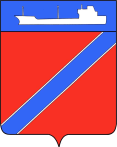 Совет Туапсинского городского поселения Туапсинского района Р Е Ш Е Н И Е     от   2022 года  							№ город ТуапсеВ соответствии с Федеральными законами от 06 октября 2003 года              № 131-ФЗ «Об общих принципах организации местного самоуправления в Российской Федерации» и  от 26 июля 2006 года № 135-ФЗ «О защите конкуренции», решением Совета Туапсинского городского поселения Туапсинского района от 03 сентября 2014 года № 28.4 «Об утверждении Положения о порядке управления и распоряжения объектами муниципальной собственностью Туапсинского городского поселения Туапсинского района», на основании обращения начальника полиции Отдела Министерства внутренних дел Российской Федерации по Туапсинскому району Главного управления Министерства внутренних дел Российской Федерации по Краснодарскому краю В.С. Котова о передаче движимого имущества, находящегося в муниципальной собственности Туапсинского городского поселения Туапсинского района, в безвозмездное временное пользование Отделу Министерства внутренних дел Российской Федерации по Туапсинскому району Главного управления Министерства внутренних дел Российской Федерации по Краснодарскому краю (Далее – ОМВД России по Туапсинскому району), Совет Туапсинского городского поселения Туапсинского района РЕШИЛ:	1. Согласовать администрации Туапсинского городского поселения Туапсинского района передачу в безвозмездное временное пользование ОМВД России по Туапсинскому району сроком на пять лет объектов движимого имущества,   находящегося    в   муниципальной   собственности   Туапсинского 2городского поселения Туапсинского района согласно Приложению, для несения службы сотрудников полиции ОМВД России по Туапсинскому району.2. Контроль за выполнением настоящего решения возложить на комиссию по вопросам социально-экономического развития, имущественным и финансово-бюджетным отношениям, налогообложению, развитию малого и среднего предпринимательства.3. Настоящее решение вступает в силу со дня его принятия.Председатель СоветаТуапсинского городского поселения				Туапсинского района                                                                     В.В. СтародубцевГлава Туапсинскогогородского поселенияТуапсинского района			                                              С.В. Бондаренко3					ПРИЛОЖЕНИЕ					                             к решению Совета Туапсинского                                                              городского поселения                    Туапсинского района                        от   2022 года № 				ПЕРЕЧЕНЬобъектов муниципального движимого имущества, подлежащих передаче в безвозмездное временное пользование ОМВД России по Туапсинскому районуНачальник отдела имущественных и земельных отношений                                          Я. Ф. ГаркушаО согласовании администрации Туапсинского городского поселения Туапсинского района передачи движимого имущества, находящегося в собственности Туапсинского городского поселения Туапсинского района, в безвозмездное временное пользование Отделу Министерства внутренних дел Российской Федерации по Туапсинскому району Главного управления Министерства внутренних дел России по Краснодарскому краю№ п/пНаименование объекта движимого имуществаАдрес расположения объекта движимого имуществаПлощадь, кв.м. 1мобильный Пост полицииг. Туапсе, в районе пляжа «Приморский» 10,522мобильный Пост полицииг. Туапсе, ул. Маршала Жукова, 8 (в районе автовокзала)10,52